Promotion Guidelines for Film Participants in the ORFS Film ChallengeFlyer/Poster Guidelines:There can be no inappropriate language, gestures, nudity, etc. on the flyer/poster. (Use these two guidelines: a) If you wouldn’t want a grandparent, parent, etc. seeing it, then don’t use it. b) If you are questioning it at all, don’t use it.)Flyers/posters can be placed on any Owens Community College Bulletin Board as long as it has been stamped by Student Activities.  To get flyers/posters stamped, take the printed copies to the Student Activity’s Office, which is in College Hall 152.The ORFS Logo, which is below, must be included on the flyer/poster.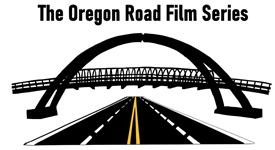 A line that says, “This film was an entrant in the in Oregon Road Film Series Spring 2024 Film Challenge.” must be included on the flyer/poster.The QR code to vote is below.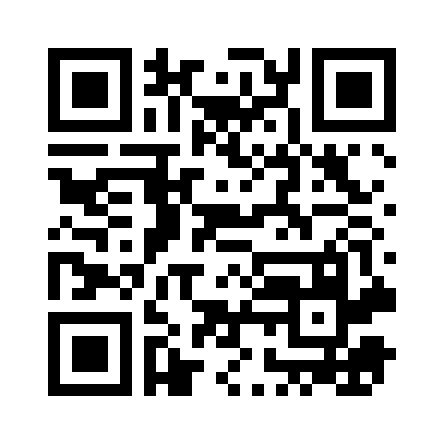 Voting opens March 20 at 1:15p and closes April 17 at 5p.Social Media Guidelines:There can be no inappropriate language, gestures, nudity, etc. on the flyer/poster. (Use these two guidelines: a) If you wouldn’t want a grandparent, parent, etc. seeing it, then don’t use it. b) If you are questioning it at all, don’t use it.)The ORFS Logo, which is below, if possible, should be included on the flyer/poster.A line that says, “This film was an entrant in the in Oregon Road Film Series Spring 2024 Film Challenge.” must be included on the flyer/poster.If posting on Instagram, tag us; we are owensccorfsfilmchallenge.The QR code to vote is below.Voting opens March 20 at 1:15p and closes April 17 at 5p.